Google Earth-leírás2001-ben jelent meg a virtuális földgömbként is használható Google Earth (magyarul Google Föld) freeware program első kiadása, mely 2004 óta van a Google tulajdonában. 2007 óta működik a programban a sky mode. A legnagyobb operációs rendszerekre tesztelték, így Windows, macOS, Linux, Android és iOS rendszeren is alkalmazható. 2018-ban integrálták a Google Street View alkalmazást is.A hagyományos földgömbhöz képest újdonság volt, hogy műholdképeket, légi fényképeket és egyéb térinformatikai elemeket vetítettek rá a modellre úgy, hogy azon tetszőlegesen ráközelíthetünk akár egyetlen házra is. Egyre bővül azon épületek sora, melyekről 3D-s modell is található az adatbázisban – ilyeneket a felhasználók is beküldhetnek, akik maguk is bővíthetik a keresett helyek listáját.A programban elérhető: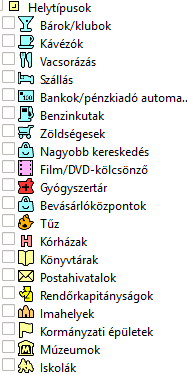 tippek a belépéskor,nevezetességek („helyek”),utak,politikai határok,Wikipédia-szócikkek,panoramiofotók,szolgáltatások.Készíthetünk:saját helyjelzőt (többféle színben, típusban),számolhatunk útvonalat,készíthetünk videós körutazást,vonalzó segítségével távolság mérését.